АДМИНИСТРАЦИЯ ТУЖИНСКОГО МУНИЦИПАЛЬНОГО РАЙОНА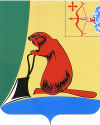 КИРОВСКОЙ ОБЛАСТИРАСПОРЯЖЕНИЕОб утверждении Положения о предоставлении гражданами, претендующими на замещение должностей муниципальной службы администрации Тужинского муниципального района, и муниципальными служащими администрации Тужинского муниципального района сведений о доходах, расходах, об имуществе и обязательствах имущественного характераВ соответствии со статьями 8, 8.1 Федерального закона от 25.12.2008 №273-ФЗ «О противодействии коррупции», статьёй 15 Федерального закона от 02.03.2007 №25-ФЗ  «О  муниципальной службе в Российской Федерации»:1.Утвердить Положение  о предоставлении гражданами, претендующими на замещение должностей муниципальной службы администрации Тужинского муниципального района, и муниципальными служащими администрации Тужинского муниципального района сведений о доходах, расходах, об имуществе и обязательствах имущественного характера согласно приложению.2. Признать утратившим силу  распоряжения администрации Тужинского мунипального района:от 22.02.2013 №8 «О предоставлении гражданами, претендующими на замещение должностей муниципальной службы администрации Тужинского района, и муниципальными служащими администрации Тужинского района сведений о доходах, расходах, об имуществе и обязательствах имущественного характера»;от 06.05.2014 №34 «О внесении изменений в распоряжение администрации Тужинского мунипального района от 22.02.2013 №8»;от 12.08.2014 №55  «О внесении изменений в распоряжение администрации Тужинского мунипального района от 22.02.2013 №8»;от 22.10.2014 №81 «О внесении изменений в распоряжение администрации Тужинского мунипального района от 22.02.2013 №8».3. Рекомендовать главам городского и сельских поселений разработать и утвердить  Положения о предоставлении гражданами, претендующими на замещение должностей муниципальной службы, и муниципальными служащими сведений о доходах, расходах, об имуществе и обязательствах имущественного характера.4. Настоящее распоряжение опубликовать в Бюллетене муниципальных нормативных правовых актов органов местного самоуправления Тужинского муниципального района Кировской области.3. Контроль за исполнением распоряжения возложить на управляющую делами администрации Тужинского муниципального района Устюгову С.Б.Глава администрации Тужинского муниципального района                                              Е.В. Видякина________________________________________________________________ПОДГОТОВЛЕНОВедущий специалист-юрист отдела юридического обеспеченияуправления деламиадминистрации Тужинского муниципального района                                                                  А.Ю. ЕськоваСОГЛАСОВАНОУправляющая делами администрацииТужинского муниципального района				       С.Б. УстюговаНачальник отдела юридического обеспечения управления деламиадминистрации Тужинского муниципального района      							Ю.В. Дрягина                                                        Ведущий специалист по кадровойработе администрации Тужинского муниципального района  	Л.В. Ганжа    Разослать: дело, прокуратура, кадры, регистрПриложение
УТВЕРЖДЕНОраспоряжением администрацииТужинского муниципального районаот_____________№__________Положение  о предоставлении гражданами, претендующими на замещение должностей муниципальной службы администрации Тужинского муниципального района, и муниципальными служащими администрации Тужинского муниципального района сведений о доходах, расходах, об имуществе и обязательствах имущественного характера1. Положением о предоставлении гражданами, претендующими на замещение должностей муниципальной службы администрации Тужинского муниципального района, и муниципальными служащими администрации Тужинского муниципального района сведений о доходах, расходах, об имуществе и обязательствах имущественного характера (далее - Положение) определяется порядок представления гражданами, претендующими на замещение должностей муниципальной службы администрации Тужинского муниципального района (далее - должности муниципальной службы), сведений о полученных ими доходах, об имуществе, принадлежащем им на праве собственности, и их обязательствах имущественного характера, а также сведений о доходах, об имуществе и обязательствах имущественного характера своих супруги (супруга) и несовершеннолетних детей и муниципальными служащими администрации Тужинского муниципального района сведений о полученных ими доходах, расходах, об имуществе, принадлежащем им на праве собственности, и об их обязательствах имущественного характера, а также сведений о доходах, расходах своих супруги (супруга) и несовершеннолетних детей, об имуществе, принадлежащем им на праве собственности, и об их обязательствах имущественного характера.2. Обязанность представлять сведения о своих доходах, об имуществе и обязательствах имущественного характера, а также сведения о доходах, об имуществе и обязательствах имущественного характера своих супруги (супруга) и несовершеннолетних детей в соответствии с федеральными законами возлагается на гражданина, претендующего на замещение должности муниципальной службы (далее - гражданин) и на муниципального служащего, замещающего должность муниципальной службы, предусмотренную перечнем должностей муниципальной службы, при замещении которых муниципальные служащие обязаны предоставлять сведения о своих доходах, расходах, об имуществе и обязательствах имущественного характера, а также о доходах, расходах, об имуществе и обязательствах имущественного характера своих супруги (супруга) и несовершеннолетних детей», утвержденным распоряжением администрации Тужинского муниципального района от 13.04.2012 №35  (далее - муниципальный служащий).Обязанность представлять сведения о своих расходах, а также о расходах своих супруги (супруга) и несовершеннолетних детей возлагается на муниципального служащего.3. Гражданин при назначении на должность муниципальной службы представляет по утвержденной Губернатором Кировской области форме справки:3.1. Сведения о своих доходах, полученных от всех источников (включая доходы по прежнему месту работы или месту замещения выборной должности, пенсии, пособия, иные выплаты) за календарный год, предшествующий году подачи документов для замещения должности муниципальной службы, а также сведения об имуществе, принадлежащем ему на праве собственности, и о своих обязательствах имущественного характера по состоянию на первое число месяца, предшествующего месяцу подачи документов для замещения должности муниципальной службы (на отчетную дату).3.2. Сведения о доходах своих супруги (супруга) и несовершеннолетних детей, полученных от всех источников (включая заработную плату, пенсии, пособия, иные выплаты) за календарный год, предшествующий году подачи гражданином документов для замещения должности муниципальной службы, а также сведения об имуществе, принадлежащем им на праве собственности, и об их обязательствах имущественного характера по состоянию на первое число месяца, предшествующего месяцу подачи гражданином документов для замещения должности муниципальной службы (на отчетную дату).4. Муниципальный служащий представляет ежегодно, не позднее 30 апреля года, следующего за отчетным, по утвержденной Губернатором Кировской области форме справки:4.1. Сведения о своих доходах, полученных за отчетный период (с 1 января по 31 декабря) от всех источников (включая денежное содержание, пенсии, пособия, иные выплаты), а также сведения об имуществе, принадлежащем ему на праве собственности, и о своих обязательствах имущественного характера по состоянию на конец отчетного периода.4.2. Сведения о доходах своих супруги (супруга) и несовершеннолетних детей, полученных за отчетный период (с 1 января по 31 декабря) от всех источников (включая заработную плату, пенсии, пособия, иные выплаты), а также сведения об имуществе, принадлежащем им на праве собственности, и об их обязательствах имущественного характера по состоянию на конец отчетного периода.4.3. Сведения о своих расходах за отчетный период (с 1 января по 31 декабря) по каждой сделке по приобретению земельного участка, другого объекта недвижимости, транспортного средства, ценных бумаг, акций (долей участия, паев в уставных (складочных) капиталах организаций), если сумма сделки превышает общий доход муниципального служащего и его супруги (супруга) за три последних года, предшествующих совершению сделки, и об источниках получения средств, за счет которых совершена сделка.4.4. Сведения о расходах своих супруги (супруга) и несовершеннолетних детей за отчетный период (с 1 января по 31 декабря) по каждой сделке по приобретению земельного участка, другого объекта недвижимости, транспортного средства, ценных бумаг, акций (долей участия, паев в уставных (складочных) капиталах организаций), если сумма сделки превышает общий доход муниципального служащего и его супруги (супруга) за три последних года, предшествующих совершению сделки, и об источниках получения средств, за счет которых совершена сделка.5. Муниципальный служащий, замещающий должность муниципальной службы администрации Тужинского муниципального района, не включенную в перечень, и претендующий на замещение должности муниципальной службы, включенной в перечень, представляет указанные сведения в соответствии с пунктом 2 и пунктом 3 Положения.6. Сведения о доходах, расходах, об имуществе и обязательствах имущественного характера представляются ведущему специалисту по кадровой работе администрации Тужинского муниципального района(далее- специалисту по кадровой работе). 7. Использование сведений о доходах, об имуществе и обязательствах имущественного характера, представляемых гражданином, претендующим на замещение должностей муниципальной службы, сведений о доходах, расходах, об имуществе и обязательствах имущественного характера, представляемых муниципальным служащим, для установления либо определения его платежеспособности и платежеспособности его супруги (супруга) и несовершеннолетних детей, для сбора в прямой или косвенной форме пожертвований (взносов) в фонды общественных объединений либо религиозных или иных организаций, а также в пользу физических лиц не допускается.8. В случае если гражданин обнаружил, что в представленных им специалисту по кадровой работе сведениях о доходах, об имуществе и обязательствах имущественного характера не отражены или не полностью отражены какие-либо сведения либо имеются ошибки, он вправе представить уточненные сведения в порядке, установленном настоящим Положением.В случае если муниципальный служащий обнаружил, что в представленных им специалисту по кадровой работе сведениях о доходах, расходах, об имуществе и обязательствах имущественного характера не отражены или не полностью отражены какие-либо сведения либо имеются ошибки, он вправе представить уточненные сведения в порядке, установленном настоящим Положением.Муниципальный служащий может представить уточненные сведения в течение одного месяца после окончания срока, указанного в пункте 4 настоящего Положения. Гражданин, назначаемый на должность муниципальной службы, может представить уточненные сведения в течение одного месяца со дня представления сведений в соответствии с пунктом 3 настоящего Положения.9. В случае непредставления по объективным причинам муниципальным служащим сведений о доходах, расходах, об имуществе и обязательствах имущественного характера своих супруги (супруга) и несовершеннолетних детей данный факт подлежит рассмотрению на комиссии по соблюдению требований к служебному поведению муниципальных служащих и урегулированию конфликта интересов.10. Непредставление муниципальными служащими, замещающими должности муниципальной службы, включенные в перечень, сведений о доходах, расходах, об имуществе и обязательствах имущественного характера либо представление заведомо недостоверных или неполных сведений является правонарушением, влекущим увольнение их с муниципальной службы.Непредставление гражданином при поступлении на муниципальную службу специалисту по кадровой работе сведений о своих доходах, об имуществе и обязательствах имущественного характера, а также о доходах, об имуществе и обязательствах имущественного характера своих супруги (супруга) и несовершеннолетних детей либо представление заведомо недостоверных или неполных сведений является основанием для отказа в приеме указанного гражданина на муниципальную службу.11. Проверка достоверности и полноты сведений о доходах, расходах, об имуществе и обязательствах имущественного характера, представленных в соответствии с настоящим Положением гражданином и муниципальным служащим, осуществляется в соответствии с законодательством Российской Федерации.12. Сведения о доходах, об имуществе и обязательствах имущественного характера, а также сведения о доходах, об имуществе и обязательствах имущественного характера супруги (супруга) и несовершеннолетних детей, представляемые гражданами, претендующими на замещение должностей муниципальной службы, сведения о доходах, расходах, об имуществе и обязательствах имущественного характера, а также сведения о доходах, расходах, об имуществе и обязательствах имущественного характера супруги (супруга) и несовершеннолетних детей, представляемые муниципальными служащими, относятся к информации ограниченного доступа.Сведения о доходах, об имуществе и обязательствах имущественного характера, представляемые гражданами, претендующими на замещение должностей муниципальной службы, и отнесенные в соответствии с федеральным законом к сведениям, составляющим государственную тайну, подлежат защите в соответствии с законодательством Российской Федерации о государственной тайне.13. Муниципальные служащие администрации Тужинского муниципального района, в должностные обязанности которых входит работа со сведениями о доходах, расходах, об имуществе и обязательствах имущественного характера, виновные в их разглашении или использовании в целях, не предусмотренных законодательством Российской Федерации, несут ответственность в соответствии с законодательством Российской Федерации.14. Сведения о доходах, об имуществе и обязательствах имущественного характера, представленные в соответствии с настоящим Положением гражданином или муниципальным служащим, указанным в пункте 5 настоящего Положения, при назначении на должность муниципальной службы, а также представляемые муниципальным служащим ежегодно, и информация о результатах проверки достоверности и полноты этих сведений приобщаются к личному делу муниципального служащего.Сведения о доходах, об имуществе и обязательствах имущественного характера, представляемые гражданином, претендующим на замещение должностей муниципальной службы, в случае непоступления данного гражданина на муниципальную службу в дальнейшем не могут быть использованы и подлежат уничтожению.15. Сведения о доходах, расходах, об имуществе и обязательствах имущественного характера муниципального служащего, его супруги (супруга) и несовершеннолетних детей в соответствии с Порядком размещения сведений о доходах, расходах, об имуществе и обязательствах имущественного характера муниципальных служащих администрации Тужинского муниципального района и членов их семей на официальном сайте администрации Тужинского муниципального района и предоставления этих сведений средствам массовой информации для опубликования, утвержденным распоряжением администрации Тужинского муниципального района от 06.09.2013 №56, размещаются на официальном сайте Тужинского муниципального района.____________06.02.2015№11пгт Тужапгт Тужапгт Тужапгт Тужа